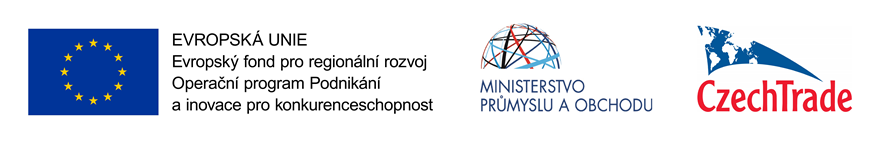 registrační číslodatum přijetíPřihláška na veletrh v rámci projektu NOVUMM KETNázev veletrhuDatumIdentifikace žadateleZákladní specifikace účastiFinální umístění expozice a její velikost bude upřesněna v závislosti na aktuální nabídce veletržní správy s ohledem na termín objednání plochy a registrace. Prohlášení žadatele: Žadatel podpisem přihlášky potvrzuje, že splňuje podmínky, které jsou určené k čerpání podpory. Bere na vědomí a souhlasí, že podpisem se tato přihláška stává pro žadatele právně závaznou. V případě neúčasti žadatele na akci mu budou veškeré vynaložené výdaje ze strany agentury CzechTrade fakturovány v plné výši a žadatel se zavazuje uhradit je.Čestné prohlášeníŽadatel o podporu čestně prohlašuje, že: je k datu podání Přihlášky do projektu malý nebo střední podnik (MSP) dle Doporučení 2003/361/ES,je oprávněn k podnikání na území České republiky odpovídajícímu podporované ekonomické činnosti, k jejímuž uskutečňování je realizován projekt,je zaregistrován jako poplatník daně z příjmů na finančním úřadě podle § 125 zákona č. 280/2009 Sb., daňový řád, v platném znění,nemá podle svého čestného prohlášení žádné nedoplatky vůči vybraným institucím a vůči poskytovatelům podpory z projektů spolufinancovaných z rozpočtu Evropské unie. Posečkání s úhradou nedoplatků nebo dohoda o úhradě nedoplatků se považují za vypořádané nedoplatky,nemá nedoplatky z titulu mzdových nároků jeho zaměstnanců,nemá neuhrazený závazek vzniklý na základě příkazu k vrácení finančních prostředků vydaného po předchozím rozhodnutí Komise prohlašujícím, že podpora je protiprávní a neslučitelná se společným trhem,nevykonává podle svého čestného prohlášení podnikatelskou činnost v odvětví prvovýroby zemědělských produktů, rybolovu a akvakultury (CZ-NACE 01 a 03),celková výše podpory de minimis jednomu podniku nepřesáhla za poslední tři po sobě jdoucí jednoletá účetní období 200 000 EUR,soud na jeho majetek neprohlásil konkurz, nepovolil vyrovnání či nezamítl návrh na prohlášení konkurzu pro nedostatek majetku,nebylo rozhodnuto o jeho úpadku dle ustanovení § 136 zákona č. 182/2006 Sb. (insolvenční zákon),nemá své sídlo v Praze, s výjimkou toho, jehož činnost je prokazatelně spojena s výrobou a službami realizovanými mimo region hl. města Prahysoud nevydal usnesení o nařízení výkonu rozhodnutí na jeho majetek nebo nenařídil exekuci jeho majetku,není v likvidaci,nebyl mu soudem nebo správním orgánem uložen zákaz činnosti, týkající se provozování živnosti,není podnikem v obtížích,na předmětnou akci nečerpá podporu z dalších veřejných zdrojů,poskytne součinnost při přípravě, realizaci a vyúčtování akce,je si vědom povinnosti písemně oznámit poskytovateli zvýhodněné služby, agentuře CzechTrade, změnu skutečností rozhodných pro zařazení do projektu nejpozději do 8 kalendářních dnů od data, kdy rozhodné skutečnosti nastaly,všechny předkládané kopie dokumentace (faktury dodavatele a výpisy z účtů o jejich úhradě, daňové doklady, smlouvy uzavřené s dodavateli a poskytovatelem podpory (CT) vč. příloh, dodatků, příp. dobropisy atd.) souhlasí s originály archivovanými žadatelem (MSP) po stanovenou dobu,je si vědom, že mu bude poskytnuta podpora de minimis formou zvýhodněné služby na základě Smlouvy o poskytnutí podpory (formou zvýhodněné služby), povede o způsobilých výdajích projektu a použití podpory, určené k financování způsobilých výdajů, oddělenou evidenci a dokumentaci a podklady uchová po dobu 10 let ode dne ukončení projektu, a zároveň minimálně do doby uplynutí 3 let od uzávěrky OP Podnikání a inovace pro konkurenceschopnost v souladu s čl. 140 Nařízení Evropského parlamentu a Rady (EU) č. 1303/2013 ze dne 17. prosince 2013,souhlasí se zveřejněním všech dokumentů souvisejících s individuálním projektem na internetových stránkách Ministerstva financí v souladu s §18a zákona č. 218/2000 Sb., o rozpočtových pravidlech;poskytne součinnost při monitoringu po dobu 5 let po ukončení dané akce formou poskytování údajů ve stanovených lhůtách,
Potvrzuji, že výše uvedené údaje jsou pravdivé a úplné. Souhlasím se zpracováním svých osobních údajů v souladu se zákonem č. 101/2000 Sb., o ochraně osobních údajů, a beru na vědomí, že budou použity výlučně pro účely agentury CzechTrade.…………………………………………………………………………. Jméno a příjmení osoby oprávněná jednat dle ORDatum: …………………………………………   Podpis a razítko: …………………………………………Kontaktní údaje:
Česká agentura na podporu obchodu/CzechTradeOdbor Fondů EUDittrichova 21128 01 Praha 2ID datové schránky:  afrv7v6Vyplněnou a podepsanou přihlášku zašlete společně s  řádně vyplněným a podepsaným dokumentem - Prohlášení k žádosti o podporu včetně de minimis na výše uvedenou adresu v obálce, která je opatřena názvem projektu a vybraného veletrhu (např. NOVUMM KET – WASTETECH 2017) či prostřednictvím datové schránky s elektronickým podpisem.IČ:Název subjektu:Plátce DPH:ANO / NEDIČ:Sídlo firmy:Kraj:Právní forma:Předmět podnikání:Počet zaměstnanců na HPP:Adresa výrobny/provozovny:Oprávněná osoba jednat dle OR:Telefon:E-mail:Webová stránka:Jméno, název pozice a kontaktní údaje na osobu zajišťující komunikaci s agenturou CzechTrade ve věci žádosti o podporu:Převažující ekonomická činnost účastníka dle klasifikace CZ NACE:Účetní období:kalendářní rokhospodářský rok/od – doPopis činnosti/produktového portfolia/vystavovaných výrobků: Roční obrat:Podíl exportu z tržeb:Vývozní teritoria – Evropa:Vývozní teritoria – mimoevropské země:Popis zkušenosti s účastí na zahraničních veletrzích v uplynulých 5 letech – název veletrhu, teritorium, zaměření, počet uzavřených obchodů/navázání spolupráce se zahraničními partnery:Očekávané ekonomické a marketingové přínosy účasti na zahraničním veletrhu pro žadatele – popište, jaký přínos bude mít účast na zahraničním veletrhu z hlediska podpory marketingu produktu na zahraničních trzích, jaké jsou očekávané efekty účasti:Typ společné české účasti:společná expozicesamostatná expozicePožadovaná výstavní plocha (m2):............................ m2............................ m2Kontaktní údaje na osobu reprezentující firmu na veletrhu: